ОДНОДНЕВНЫЕ ПОЕЗДКИ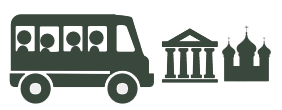 август 2019Бронирование: +7 905 290 86 86; info@visitnovgorod.ruДатаВремяОписаниеСтоимость3 августа(Сб)≈9:00– экскурсия «В краю Святых озер. Валдай» с посещением музея колоколов и Иверского монастыряБронирование: +7 905 290 86 86; info@visitnovgorod.ruОрганизатор тура: т/ф «Волхва»Взрослые –1200 руб.,Дети до 16 лет - 1150 руб.4 августа(Вс)≈9:00– экскурсия «Вернисаж в Старой Руссе» с посещением парка-курорта и дома-музея Ф. М. ДостоевскогоБронирование: +7 905 290 86 86; info@visitnovgorod.ruОрганизатор тура: т/ф «Волхва»Взрослые –1200 руб.,Дети до 16 лет - 1150 руб.9 августа(Пт)≈8:00– экскурсионная поездка в г. Старая Русса «Золотой век русской усадьбы» с посещением дома-музея Ф. М. Достоевского, парка-курорта Бронирование: +7 905 290 86 86; info@visitnovgorod.ruОрганизатор тура: т/а «Стиф»Взрослые –1150 руб., Дети до 16 лет – 1070 руб., дети до 6 лет – 650 руб.10 августа(Сб)≈9:00– экскурсия «В краю Святых озер. Валдай» с посещением музея колоколов и Иверского монастыряБронирование: +7 905 290 86 86; info@visitnovgorod.ruОрганизатор тура: т/ф «Волхва»Взрослые –1200 руб.,Дети до 16 лет - 1150 руб.10 августа(Сб)10:00– экскурсия в г. Валдай с посещением Музейного колокольного центра и Иверского монастыря Бронирование: +7 921 730 93 92 Организатор тура: Новгородский музей-заповедникВзрослые –1200 руб., льготные – 1000 руб., дошкольники – 930 руб.11 августа(Вс)≈8:00– экскурсионная поездка в г. Валдай — Жемчужину Новгородского края с посещением музея колоколов и Иверского монастыря
Бронирование: +7 905 290 86 86; info@visitnovgorod.ruОрганизатор тура: т/а «Стиф»Взрослые –1150 руб., Дети до 16 лет – 1070 руб., дети до 6 лет – 650 руб.11 августа(Вс)≈9:00– экскурсия «Вернисаж в Старой Руссе» с посещением парка-курорта и дома-музея Ф. М. ДостоевскогоБронирование: +7 905 290 86 86; info@visitnovgorod.ruОрганизатор тура: т/ф «Волхва»Взрослые –1200 руб.,Дети до 16 лет - 1150 руб.16 августа(Пт)≈8:00– экскурсионная поездка в г. Старая Русса «Золотой век русской усадьбы» с посещением дома-музея Ф. М. Достоевского, парка-курорта Бронирование: +7 905 290 86 86; info@visitnovgorod.ruОрганизатор тура: т/а «Стиф»Взрослые –1150 руб., Дети до 16 лет – 1070 руб., дети до 6 лет – 650 руб.17 августа(Сб)≈9:00– экскурсия «В краю Святых озер. Валдай» с посещением музея колоколов и Иверского монастыряБронирование: +7 905 290 86 86; info@visitnovgorod.ruОрганизатор тура: т/ф «Волхва»Взрослые –1200 руб.,Дети до 16 лет - 1150 руб.18 августа(Вс)≈8:00– экскурсионная поездка в г. Валдай — Жемчужину Новгородского края с посещением музея колоколов и Иверского монастыря
Бронирование: +7 905 290 86 86; info@visitnovgorod.ruОрганизатор тура: т/а «Стиф»Взрослые –1150 руб., Дети до 16 лет – 1070 руб., дети до 6 лет – 650 руб.18 августа(Вс)≈9:00– экскурсия «Вернисаж в Старой Руссе» с посещением парка-курорта и дома-музея Ф. М. ДостоевскогоБронирование: +7 905 290 86 86; info@visitnovgorod.ruОрганизатор тура: т/ф «Волхва»Взрослые –1200 руб.,Дети до 16 лет - 1150 руб.23 августа(Пт)≈8:00– экскурсионная поездка в г. Старая Русса «Золотой век русской усадьбы» с посещением дома-музея Ф. М. Достоевского, парка-курорта Бронирование: +7 905 290 86 86; info@visitnovgorod.ruОрганизатор тура: т/а «Стиф»Взрослые –1150 руб., Дети до 16 лет – 1070 руб., дети до 6 лет – 650 руб.24 августа(Сб)≈9:00– экскурсия «В краю Святых озер. Валдай» с посещением музея колоколов и Иверского монастыряБронирование: +7 905 290 86 86; info@visitnovgorod.ruОрганизатор тура: т/ф «Волхва»Взрослые –1200 руб.,Дети до 16 лет - 1150 руб.24 августа(Сб)10:00– экскурсия в г. Старая Русса с посещением филиалов музея-заповедника – Музея романа «Братья Карамазовы» и Музея северо-западного фронтаБронирование: +7 921 730 93 92 Организатор тура: Новгородский музей-заповедникВзрослые – 1100 руб., льготные – 880 руб., дошкольники – 740 руб.25 августа(Вс)≈8:00– экскурсионная поездка в г. Валдай — Жемчужину Новгородского края с посещением музея колоколов и Иверского монастыря
Бронирование: +7 905 290 86 86; info@visitnovgorod.ruОрганизатор тура: т/а «Стиф»Взрослые –1150 руб., Дети до 16 лет – 1070 руб., дети до 6 лет – 650 руб.25 августа(Вс)≈9:00– экскурсия «Вернисаж в Старой Руссе» с посещением парка-курорта и дома-музея Ф. М. ДостоевскогоБронирование: +7 905 290 86 86; info@visitnovgorod.ruОрганизатор тура: т/ф «Волхва»Взрослые –1200 руб.,Дети до 16 лет - 1150 руб.